KÉRELEMelőírt 50 krediten felüli specializáció/minor választáshozLegkésőbb a szorgalmi időszakot megelőző hét utolsó munkanapjáig kell benyújtani (2021. szeptember 3.)Alulírott név:Neptun kód:	 	(fő)szak:	 	ezúton kérelmezem, hogy a meglévőspecializáció(k)/minoron felül a	tanév	félévtől az alábbi szakirányt/specializációt/minort kívánom hallgatni: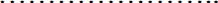 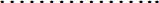 (választott specializáció/minor neve)Kérem, hogy a Neptun tanulmányi rendszerben a fentieket felvezetni szíveskedjenek.Tudomásul veszem, hogy a kérelmemnek csak abban az esetben tud az Egyetem eleget tenni, ha az általam most választott specializáció/minor elindul, illetve a csoportban/tanteremben van elegendő hely.Tudomásul veszem továbbá, hogy amennyiben a most választott minort/specializációt befejezem, úgy az abszolutóriumomig kredittúllépésem keletkezik, amely díjköteles (a szak utolsó évfolyamra megállapított önköltségi díj/30/kredit)Kelt.: 20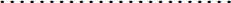 aláírás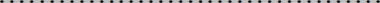 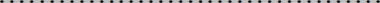 